ТАБЛИЦА - SINCLAIRТаблица коэффициентов Синклера применяется для расчета результатов в тяжелой атлетике с учетом весовых коэффициентов спортсменов, с шагом в 100 грамм.Например, для выявления сильнейшего спортсмена соревнований в абсолютном первенстве, когда атлеты выступают в разных весовых категориях и поднимают разную сумму килограмм по итогам двух движений.Допустим, поднял спортсмен в весовой категории до 56 кг сумму 155 кг, а в весовой категории до 94 кг - 240 кг. Оба заняли первое место, имеют Первый разряд, и нужно выяснить, кто из них сильнее.Для этого нужно узнать собственный вес спортсменов при взвешивании. Смотрим протокол. Один весит 54.200 кг, другой - 93.900 кг. Теперь нужно посмотреть в таблице коэффициентов Синклера  соответствующие этим весам коэффициенты.54.200 имеет 1.60182893.900 имеет 1.141359Теперь эти коэффициенты нужно умножить на поднятую сумму по результатам двух движений. В результате получаем баллы или очки, называйте как вам удобно.54.200 имеет 1.601828 х 155 = 248.28 очков93.900 имеет 1.141359 х 240 = 273.93 очковОтсюда можно сделать вывод, что спортсмен более тяжелой весовой категории имеет лучшую физическую подготовку, несмотря на занятые обоими атлетами 1 место и имеющие 1 разряд.- ЖЕНЩИНЫ Здесь приведу только один пример и назову необходимые значения. Берется ВЕС спортсмена, умножается на коэффициент Синклера, полученная сумма умножается на СУММУ двух движений спортсмена.      Мужчины: 54.200 имеет 1.601828 х 155 = 248.28 очков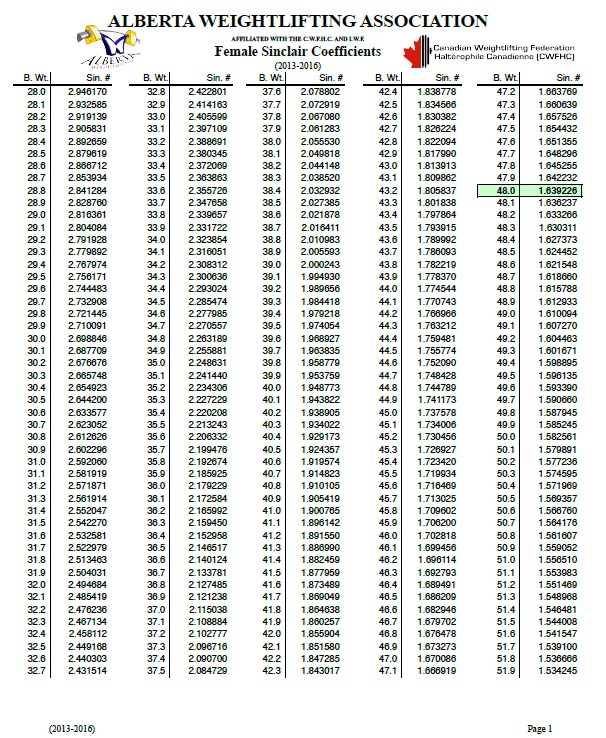 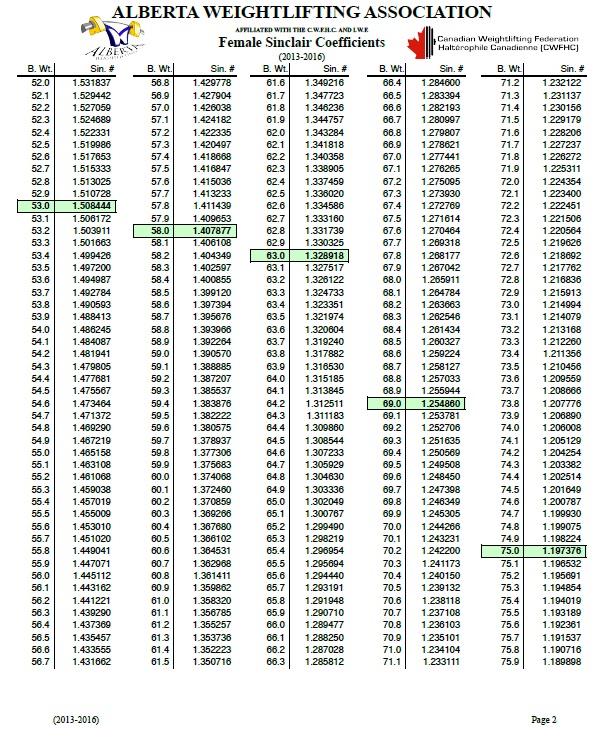 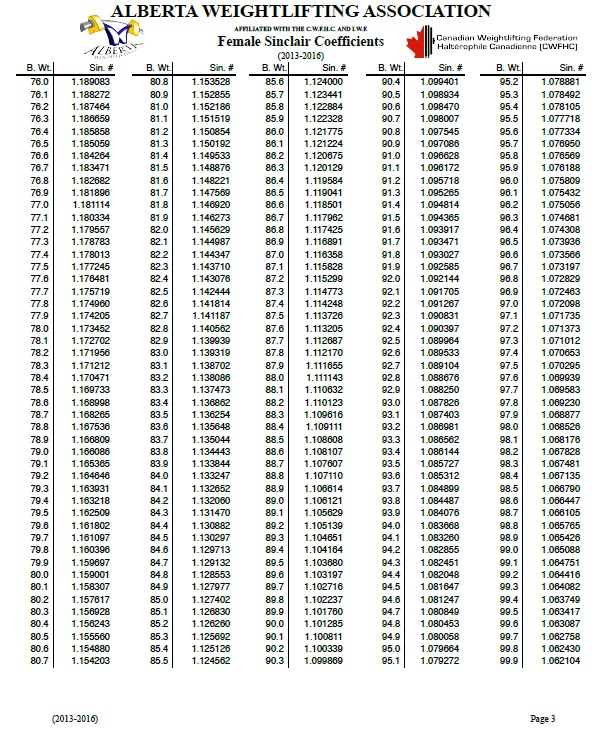 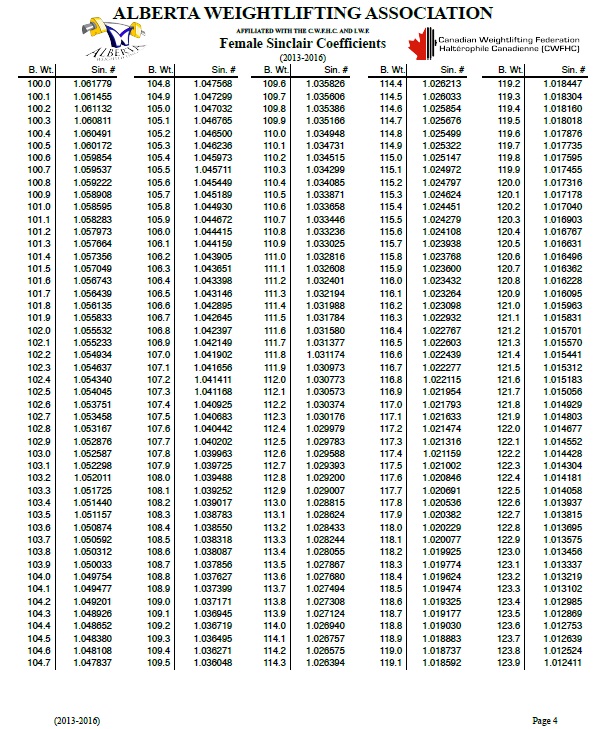 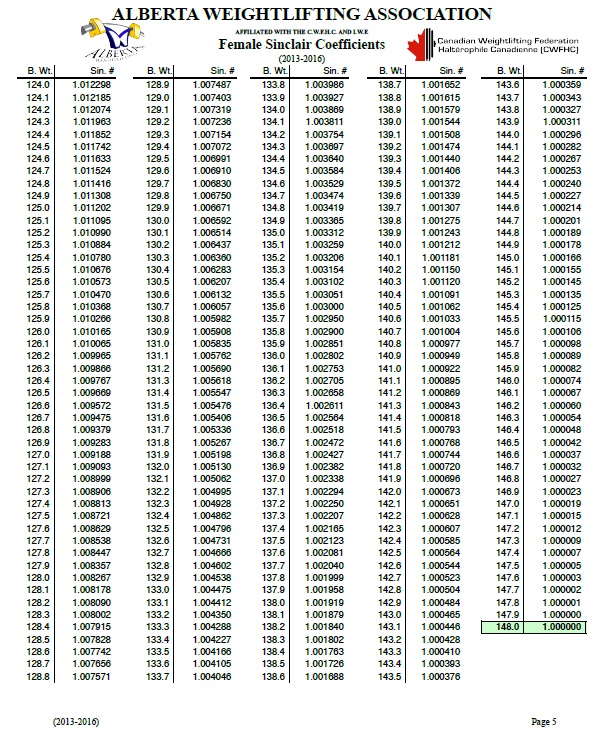 